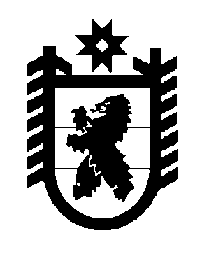 Российская Федерация Республика Карелия    ПРАВИТЕЛЬСТВО РЕСПУБЛИКИ КАРЕЛИЯРАСПОРЯЖЕНИЕот  21 ноября 2018 года № 734р-Пг. Петрозаводск Внести в состав Совета по развитию малого и среднего предпринимательства в Республике Карелия при Правительстве Республики Карелия (далее – Совет), утвержденный распоряжением Правительства Республики Карелия от 25 июля 2017 года № 421р-П (Собрание законодательства Республики Карелия, 2017, № 7, ст. 1443), следующие изменения: 1) включить в состав Совета следующих лиц:Богаткина Н.А. – индивидуальный предприниматель 
(по согласованию);Буренков П.В. – Министр экономического развития и промышленности Республики Карелия, первый заместитель председателя Совета;Варлевская Н.Г. – глава крестьянско-фермерского хозяйства 
(по согласованию);Вятчина В.В. – заместитель руководителя Управления Федеральной налоговой службы по Республике Карелия (по согласованию); Дементьев И.С. – начальник отдела Министерства экономического развития и промышленности Республики Карелия, секретарь Совета;Емельянова И.Ю. – ведущий специалист-эксперт Федеральной антимонопольной службы по Республике Карелия (по согласованию);Ивашко Е.Е. – генеральный директор общества с ограниченной ответственностью Малого инновационного предприятия «Арвата» 
(по согласованию);Кравченко О.В. – директор общества с ограниченной ответственностью «Мясной дом Карелия» (по согласованию);Мартынов А.И. – индивидуальный предприниматель 
(по согласованию);Мусийчук В.Д. – исполнительный директор общества с ограниченной ответственностью «Инженерный центр пожарной робототехники «ЭФЭР» (по согласованию);Родионов Д.А. – заместитель Премьер-министра Правительства Республики Карелия по вопросам экономики, председатель Совета;Сафронов А.В. – президент Регионального объединения работодателей Республики Карелия «Союз промышленников и предпринимателей (работодателей) Республики Карелия» (по согласованию); Свидская Я.С. – заместитель Министра экономического развития и промышленности Республики Карелия;Федорец А.В. – коммерческий директор общества с ограниченной ответственностью «Стройтехника» (по согласованию);Шабаев А.И. – директор общества с ограниченной ответственностью «Опти-Софт» (по согласованию);2) указать новые должности следующих лиц:Вагузенкова Л.А. – внештатный советник Министерства по делам молодежи, физической культуре и спорту Республики Карелия (по согласованию);Палкина О.В. – начальник управления Министерства сельского и рыбного хозяйства Республики Карелия;Савельев Ю.В. – генеральный директор акционерного общества «Корпорация развития Республики Карелия», внештатный советник Главы Республики Карелия по экономическим вопросам (по согласованию); 3) исключить из состава Совета Авишева С.В.,  Виноградову О.В., Дубинина С.А., Жирнеля Е.В.
           Глава Республики Карелия                                                              А.О. Парфенчиков